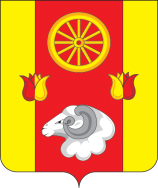 РОСТОВСКАЯ ОБЛАСТЬРЕМОНТНЕНСКИЙ РАЙОНМУНИЦИПАЛЬНОЕ ОБРАЗОВАНИЕ«КАЛИНИНСКОЕ СЕЛЬСКОЕ ПОСЕЛЕНИЕ»АДМИНИСТРАЦИЯКАЛИНИНСКОГО СЕЛЬСКОГО ПОСЕЛЕНИЯРАСПОРЯЖЕНИЕ24.09.2020 г                                    с.Большое Ремонтное                               № 42О назначении ответственногоза работу Абонента в КСТС Администрации Калининскогосельского поселения	В связи с подключением к корпоративной сети телекоммуникационной связи (далее КСТС)	1. Назначить ответственного за работу абонента в КСТС Анищенко Инну Васильевну ведущего специалиста по имущественным и земельным отношениям.	2. Назначить ответственного за работу абонента в КСТС Ворожбитову Марию Сергеевну главного специалиста по бухгалтерскому учету.Глава Администрации Калининского сельского поселения                                                                                                 Г.Н. МазиркаС настоящим распоряжением ознакомлены:					И.В.Анищенко										     М.С. Ворожбитова